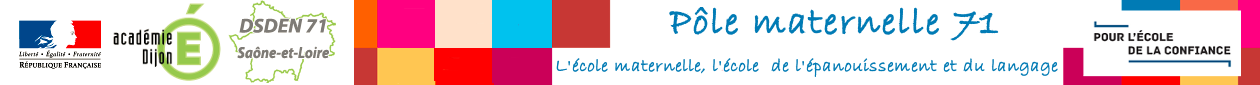 LIVRET D’ACCUEIL DISPOSITIF OU ACTIONS PASSERELLES Photo de l’écoleEcole maternelle ………………………………………Adresse…………………………………………………Téléphone………………………………………………Mail…………………………………………………….Circonscription de ……………………………………PRÈSENTATION DE L’ÉQUIPEL’ÉQUIPE PÉDAGOGIQUELa directrice, le directeur est chargé (e) de classe. Il ou elle assure également la coordination pédagogique et les tâches administratives.Les professeurs des écoles vont prendre en charge votre enfant au sein de la classe et l’accompagner tout au long de son parcours scolaire.PERSONNEL POUVANT INTERVENIR PENDANT LE TEMPS SCOLAIREL’ATSEM « Les Agents Territoriaux Spécialisés des Ecoles Maternelles sont chargés de l'assistance au personnel enseignant pour l'accueil et l'hygiène des enfants des classes maternelles ainsi que de la préparation et la mise en état de propreté des locaux et du matériel servant directement à ces enfants.  Les agents territoriaux spécialisés des écoles maternelles appartiennent à la communauté éducative. Ils peuvent participer à la mise en œuvre des activités pédagogiques prévues par les enseignants » (Décret n° 2018-152 du 1er mars 2018).L’AESH  (Accompagnant des Elèves en Situation de Handicap) est chargé du suivi  individuel ou mutualisé d’élèves en situation de handicap.PERSONNEL POUVANT INTERVENIR DANS LE TEMPS PERISCOLAIRE L’encadrement de votre enfant hors du temps scolaire (la garderie avant et après l’école, la cantine) est assuré par des animateurs, des agents municipaux, et des ATSEM.L’ÉQUIPE DE L’ECOLE :DES PROFESSIONNELS AUTOUR DE VOTRE ENFANT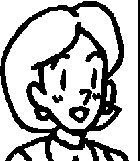 Directeur / Directrice					NomEnseignant(e)s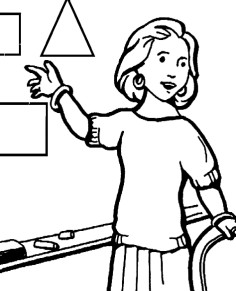 			Nom			Nom			Nom			Nom			Classe 			Classe			Classe			ClasseATSEM											AVS			Nom			Nom		Nom					Nom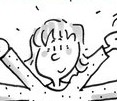 		Classe 			Classe			Classe				ClasseCantine									Garderie     Nom									NomLES HORAIRES Les horaires de l’école Votre enfant sera accueilli en classe le matin à partir de 8h20 et l’après-midi à partir de 13h20.Les horaires de la garderie périscolaireLes inscriptions au service de garderie et de restauration scolaire sont à réaliser auprès du secrétariat de la mairie.LES LOCAUX Insérer des photos légendées des différents espaces fréquentés par l’enfant au cours de sa journée : la salle de classe, de la salle d’évolution, du dortoir, des toilettes, de la cour de récréation, de la cantine, de la garderie périscolaire…UNE JOURNÉE TYPE A L’ÉCOLE MATERNELLEInsérer le déroulement d’une journée type en maternelle, avec des repères horaires.Ajouter des photos des moments forts de la journée : accueil du matin, temps d’apprentissage en classe, motricité, récréation, cantine, sieste…ÉCOLE MATERNELLE : SÉCURITE, ÉPANOUISSEMENT ET LANGAGE POUR PRÉPARER LES APPRENTISSAGES DU CP La maternelle : les 5 domaines d’apprentissage1. Mobiliser le langage dans toutes ses dimensions 2. Agir, s’exprimer, comprendre à travers l’activité physique3. Agir, s’exprimer, comprendre à travers les activités artistiques 4. Construire les premiers outils pour structurer sa pensée5. Explorer le mondeLe carnet de suivi des apprentissages vous permettra de visualiser le parcours de votre enfant et d’échanger avec l’enseignant sur les progrès réalisés, les objectifs à atteindre dans ces différents domaines d’apprentissage.LE RÉGLEMENT INTÉRIEUR DE L’ÉCOLEJoindre le règlement intérieur de l’école pour permettre aux parents de prendre connaissance du fonctionnement de l’école, avant la rentrée des classesPOUR BIEN PRÉPARER LA RENTRÉEA apporter le jour de la rentrée :- La fiche de renseignements complétée (cf fiche ONDE).- Une attestation d’assurance (responsabilité civile et individuelle accident).- Une paire de chaussons ou de pantoufles fermées.- Une tenue complète de rechange (sous-vêtements, chaussettes, pantalon, pull…).- Un objet de la maison (doudou, tétine, photographie de papa et maman, de son animal préféré…).-...FOIRE AUX QUESTIONS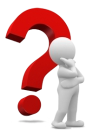 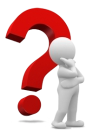 La séparation avec l’enfant est difficile. 	Mon enfant ne me parle pas de l’école.	Mon enfant ne fait pas la sieste  à 	la maison.Mon enfant est malade.LES NUMÉROS UTILES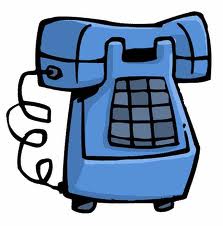 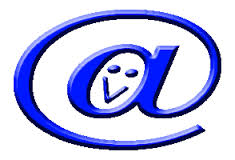 REPORTAGE PHOTOS DE L’ACTION PASSERELLE Mettre des photos retraçant de la visite de l’enfant et de sa famille dans la classe, de l’action passerelle avec la structure petite enfance.Insérer dans ce livret une production réalisée lors de cette journéeLundi, Mardi, Jeudi, VendrediLundi, Mardi, Jeudi, VendrediMatin 8h30 – 11h30Après-midi13h30 – 16h30Lundi, Mardi, Jeudi, VendrediLundi, Mardi, Jeudi, VendrediMatin7h30 – 8h20Après-midi16h30 – 18h30